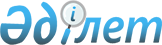 Қобда аудандық мәслихатының 2023 жылғы 29 желтоқсандағы № 149 "2024-2026 жылдарға арналған И. Білтабанов атындағы ауылдық округінің бюджетін бекіту туралы" шешіміне өзгерістер енгізу туралыАқтөбе облысы Қобда аудандық мәслихатының 2024 жылғы 28 маусымдағы № 184 шешімі
      ШЕШТІ:
      1. Қобда аудандық мәслихатының 2023 жылғы 29 желтоқсандағы № 149 "2024-2026 жылдарға арналған И. Білтабанов атындағы ауылдық округінің бюджетін бекіту туралы " шешіміне мынадай өзгерістер енгізілсін:
      1-тармақ жаңа редакция жазылсын:
      1) кірістер- 50 861,0 мың теңге,оның ішінде:
      салықтық түсімдер бойынша - 15 613.0 мың теңге;
      салықтық емес түсімдер бойынша - 0 теңге;
      негiзгi капиталды сатудан түсетiн 
      түсiмдер бойынша - 0 теңге;
      трансферттер түсімдері бойынша – 35 248.0 мың теңге;
      2) шығындар –50 861.0 мың теңге;
      3) таза бюджеттік кредиттеу - 0 теңге:
      бюджеттік кредиттер - 0 теңге;
      бюджеттік кредиттерді өтеу - 0 теңге;
      4) қаржы активтерiмен операциялар бойынша сальдо - 0 теңге, оның ішінде:
      қаржы активтерiн сатып алу - 0 теңге;
      мемлекеттің қаржы активтерін сатудан түсетін түсімдер – 0 теңге;
      5) бюджет тапшылығы (профициті) - - 0 теңге;
      6) бюджет тапшылығын қаржыландыру (профицитін пайдалану) – 0 теңге, оның ішінде:
      қарыздар түсімі – 0 теңге;
      қарыздарды өтеу – 0 теңге;
      бюджет қаражатының пайдаланылатын қалдықтары – 0 теңге.
      2. Көрсетілген шешімдегі 1 қосымшасы осы шешімдегі қосымшаға сәйкес жаңа редакцияда жазылсын.
      3. Осы шешім 2024 жылғы 1 қаңтардан бастап қолданысқа енгізіледі. 2024 жылға арналған И. Білтабанов атындағы ауылдық округінің бюджеті
					© 2012. Қазақстан Республикасы Әділет министрлігінің «Қазақстан Республикасының Заңнама және құқықтық ақпарат институты» ШЖҚ РМК
				
      Қобда аудандық мәслихатының төрағасы 

Ж. Ерғалиев
Қобда аудандық мәслихатының 
2024 жылғы 28 маусымдағы 
№ 184 шешіміне қосымшаҚобда аудандық мәслихатының 
2024 жылдың 29 желтоқсандағы 
№ 149 шешіміне1 қосымша
Санаты
Санаты
Санаты
Санаты
Сомасы, мың теңге
Сыныбы
Сыныбы
Сыныбы
Сомасы, мың теңге
Iшкi сыныбы
Iшкi сыныбы
Сомасы, мың теңге
Сомасы, мың теңге
1
2
3
4
5
І. Кірістер
50861
1
Салықтық түсімдер
15613
01
Табыс салығы
13400
2
Жеке табыс салығы
13400
1
04
Меншiкке салынатын салықтар
1973
1
04
1
Мүлiкке салынатын салықтар
73
1
04
4
Көлiк құралдарына салынатын салық
1900
05
Тауарларға, жұмыстарға және көрсетілетін қызметтерге салынатын iшкi салықтар
240
33
3
Табиғи және басқа да ресурстарды пайдаланғаны үшiн түсетiн түсiмдер
240
4
Трансферттердің түсімдері
35248
4
02
Мемлекеттiк басқарудың жоғары тұрған органдарынан түсетiн трансферттер
35248
4
02
3
Аудандардың (облыстық маңызы бар қаланың) бюджетінен трансферттер
35248
Функционалдық топ
Функционалдық топ
Функционалдық топ
Функционалдық топ
Функционалдық топ
Сомасы (мың теңге)
Кіші функция
Кіші функция
Кіші функция
Кіші функция
Сомасы (мың теңге)
Бюджеттік бағдарламалардың әкімшісі
Бюджеттік бағдарламалардың әкімшісі
Бюджеттік бағдарламалардың әкімшісі
Сомасы (мың теңге)
Бағдарлама
Бағдарлама
Сомасы (мың теңге)
Атауы
Сомасы (мың теңге)
1
2
3
4
5
6
II. Шығындар
50861.0
01
Жалпы сипаттағы мемлекеттiк қызметтер
33848,0
1
Мемлекеттiк басқарудың жалпы функцияларын орындайтын өкiлдi, атқарушы және басқа органдар
33848,0
124
Аудандық маңызы бар қала, ауыл, кент, ауылдық округ әкімінің аппараты
33848,0
001
Аудандық маңызы бар қала, ауыл, кент, ауылдық округ әкімінің қызметін қамтамасыз ету жөніндегі қызметтер
33247,0
022
Мемлекеттік органдардың күрделі шығыстары
601
07
Тұрғын үй-коммуналдық шаруашылық
12613
2
Коммуналдық шаруашылық
2845
124
Аудандық маңызы бар қала, ауыл, кент, ауылдық округ әкімінің аппараты
2845
014
Елді мекендерді сумен жабдықтауды ұйымдастыру
2845
3
Елді-мекендерді көркейту
9768
124
Аудандық маңызы бар қала, ауыл, кент, ауылдық округ әкімінің аппараты
9768
008
Елдi мекендердегі көшелердi жарықтандыру
5103
011
Елдi мекендердi абаттандыру және көгалдандыру
4665
12
Көлiк және коммуникация
4400
1
Автомобиль көлiгi
4400
124
Аудандық маңызы бар қала, ауыл, кент, ауылдық округ әкімінің аппараты
4400
012
Аудандық маңызы бар қалаларда, ауылдарда, кенттерде, ауылдық округтерде автомобиль жолдарын салу және реконструкциялау
2400
013
Аудандық маңызы бар қалаларда, ауылдарда, кенттерде, ауылдық округтерде автомобиль жолдарының жұмыс істеуін қамтамасыз ету
2000
ІІІ. Таза бюджеттік кредиттеу
0
Бюджеттік кредиттер
0
ІV. Қаржы активтерімен жасалатын операциялар бойынша сальдо
0
Қаржы активтерін сатып алу
0
V. Бюджет тапшылығы
0
VI. Бюджет тапшылығын қаржыландыру (профицитін пайдалану)
0
Функционалдық топ
Функционалдық топ
Функционалдық топ
Функционалдық топ
Функционалдық топ
Сомасы (мың теңге)
Кіші функция
Кіші функция
Кіші функция
Кіші функция
Сомасы (мың теңге)
Бюджеттік бағдарламалардың әкімшісі
Бюджеттік бағдарламалардың әкімшісі
Бюджеттік бағдарламалардың әкімшісі
Сомасы (мың теңге)
Бағдарлама
Бағдарлама
Сомасы (мың теңге)
Атауы
Сомасы (мың теңге)
1
2
3
4
5
6
8
Бюджет қаражатының пайдаланылатын қалдықтары
0
01
Бюджет қаражаты қалдықтары
0
1
Бюджет қаражатының бос қалдықтары
0
01
Бюджет қаражатының бос қалдықтары
0